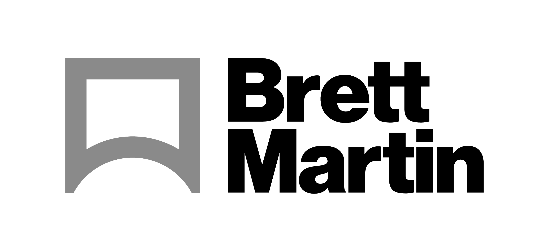 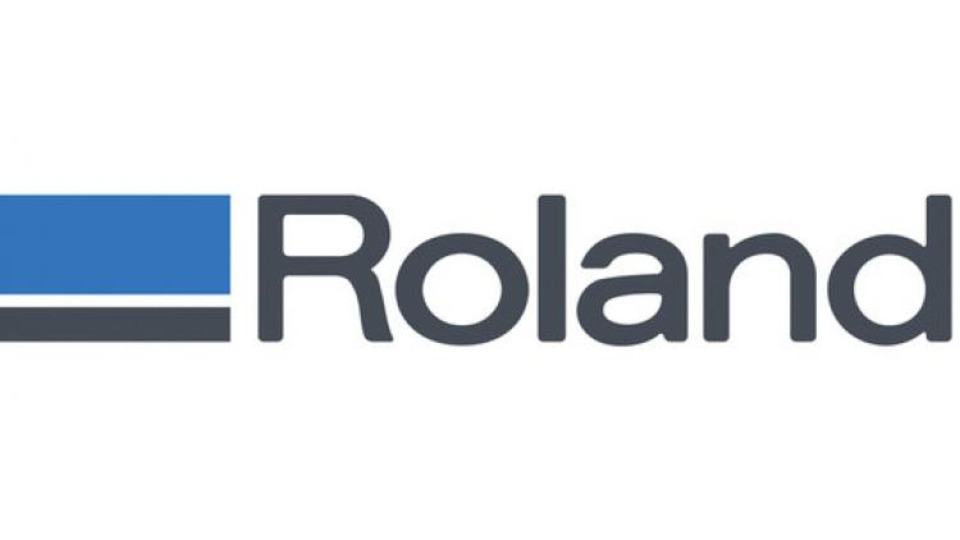 25 de mayo de 2022Roland DG es el nuevo colaborador autorizado de Brett MartinA Brett Martin le complace anunciar que el fabricante líder de impresoras de gran formato, Roland DG, es la última empresa que ha adquirido el estatus de colaborador autorizado. Roland DG ha logrado este honor tras probar con éxito una gran variedad de materiales de Brett Martin en la impresora UV VersaUV LEC2 de la serie S y en la impresora plana de gran formato UV IU-1000.Las impresoras planas LEC2 de la serie S ofrecen lo último en versatilidad al imprimir fácilmente en una gran variedad de sustratos, lo que las convierten en la solución ideal para el sector de la rotulación, personalización de artículos, impresión industrial y envasado. Por su parte la IU-1000F, que imprime a una velocidad de hasta 116 m2 por hora1, se ha diseñado para satisfacer las diversas necesidades de los ajetreados proveedores de servicios de impresión e impresores comerciales con un rendimiento sin igual.  Durante las pruebas exhaustivas, ambas impresoras tuvieron un fantástico rendimiento en una gran variedad de sustratos de Brett Martin, entre los que se incluyen los materiales Foamalux, Marcryl FS, Marpet-g FS y Marlon FS, que constituyen opciones ideales para rótulos y expositores.Marc Artigas, el director de ventas de EMEA de Roland DG, comenta: «Nuestra experiencia más reciente al imprimir en los materiales de Brett Martin con nuestras impresoras planas con tintas UV fue todo un éxito. La gran calidad del material en combinación con las tintas genuinas UV de Roland han producido unos resultados sublimes. Nos alegra habernos convertido en colaboradores autorizados de Brett Martin en diversos mercados europeos, incluidos el Reino Unido, Irlanda, España, Portugal y Escandinavia».El programa de colaboradores autorizados de Brett Martin ha dado buena cuenta de cómo el fabricante de plásticos situado en Irlanda del Norte trabaja codo con codo con un gran número de fabricantes de renombre de máquinas de impresión, de corte y ahora de termoformado para probar y demostrar las capacidades de su cartera de productos semiacabados.  Duncan Smith, director de ventas de Brett Martin, explica: «Para nosotros, es importante trabajar con empresas como Roland DG. Necesitamos garantizar que nuestros productos se imprimen de la forma adecuada en los equipos que usa el mercado. Al colaborar con los mejores fabricantes del mundo de equipos de procesamiento, nos aseguramos de que nuestros productos evolucionen constantemente y den los mejores resultados, además de estar al día en los avances tecnológicos más recientes».Roland DG expondrá varios de sus productos más populares, incluidas las impresoras VersaUV LEC2 de la serie S y la IU-1000F, en la feria mundial de impresión FESPA Global Print Expo 2022, que se celebra del 31 de mayo al 3 de junio en Berlín. Visite a Roland DG en el pabellón 2.2, estand A20. Brett Martin también estará presente en FESPA: visítelos en el pabellón 1.2, estand C10.Para más información, visite: www.brettmartin.com/plastic-sheets/approved-partners/roland-dg FINAcerca de Brett Martin:La empresa con sede en Reino Unido Brett Martin cuenta con casi 1000 empleados en varios lugares de Reino Unido y Europa, y es líder de mercado en la fabricación de productos de plástico especializados para construcción, revestimiento de tejados, ingeniería, impresión y expositores. La empresa exporta más de un 50 % de su facturación de 180 millones de libras a más de 74 países de todo el mundo.Más información: Sirah Awan						Gillian FraserAD Communications					Directora de marca, Brett MartinTeléfono: + 44 (0) 1372 464470        			Teléfono:  +44 (0) 28 9084 9999Correo electrónico: sawan@adcomms.co.uk	Correo electrónico:  gillianfraser@brettmartin.comAcerca de Roland DG Corporation Roland DG Corporation es el proveedor líder del mundo de soluciones de impresión digital. Las impresoras de inyección de tinta, impresoras/cortadoras y fresadoras de la empresa se usan en todas partes para crear una gran variedad de artículos promocionales incluidos carteles, letreros, gráficos para vehículos, pegatinas y etiquetas, y ofrecer servicios de personalización para ropa y artículos personales como fundas de móviles. Hace poco, Roland DG se embarcó en una nueva y prometedora aventura comercial al invertir en el deseo creciente de las personas de crear sus propios artículos con diseños y decoraciones personalizadas. La empresa ha desarrollado un software patentado de diseño y gestión de impresión que permite a los clientes diseñar sus propios regalos, prendas y recuerdos, y disfrutar, a su vez, de una experiencia creativa inolvidable. Para más información, visite rolanddg.eu. Roland DG Kirstie Price, PR & Social Media Specialist, EMEA kprice@rolanddg.com  www.rolanddg.eu Fight or Flight rolanddg@fightflight.co.uk   www.fightflight.co.uk